Name: _______________________________________________		Date: ______________Triangle Sum & Exterior Angle Theorem WorksheetFor the following, find the value of x. 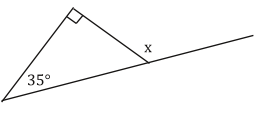  					     2.  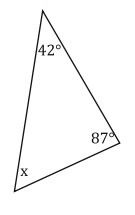 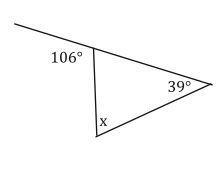 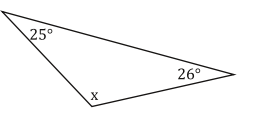   3.  							4.  5. 							6. 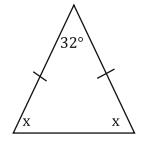 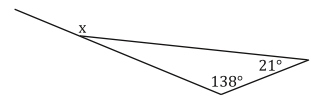 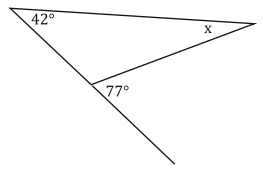 7. 							8. 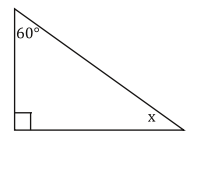 For the following, set up an equation and solve for x, then find all angle measures. 9. 							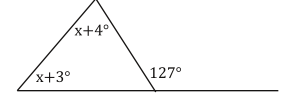 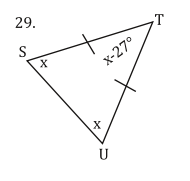 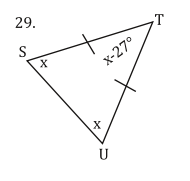 10.11.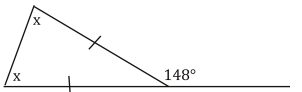 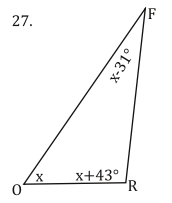 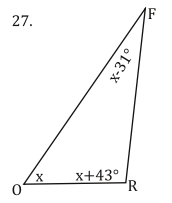 12.